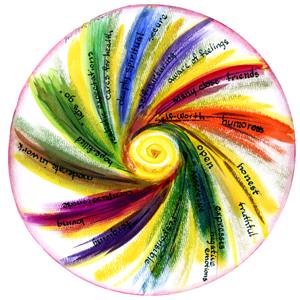 Wednesday, August 29th5:00 pm	Mass (Chapel)6:00 pm  	Dinner and Introductions (Dining Hall)7:30 pm	Evening Prayer (Chapel)8:00 PM	Social (Keleher Conference Ctr foyer)Thursday, August 30th7:30 am 	Morning Prayer (Chapel)8:00 am 	Breakfast (Dining Hall)9:00 am	Build with Living Stones –	(Keleher Conference Ctr)	 Fr. Christopher Panagoplos, TOR10:15 am	Break10:30 am 	Presence in the Role of Spiritual Assistant – The Call within the Call – Our Effort. God’s Grace –  (Keleher Conference Ctr)	Fr. Christopher Panagoplos, TOR and Mary Frances Charsky, OFS11:30 am 	Discussion/Q&A12:00 Noon	Lunch (Dining Hall)1:30 pm 	Rules and Guidelines for selecting and appointing a Spiritual Assistant. –  (Keleher Conference Ctr)Br. Alexander Escalera, OFM Cap., and 
Fr. Jerome Wolbert, OFM2:45 pm 	Break3:00 pm 	Open Forum (Keleher Conference Ctr)4:30 pm 	Evening Prayer (Chapel)5:00 pm 	Mass (Chapel)6:00 pm 	Dinner (Dining Hall)The Formation Visioning Workshop begins after dinner on Thursday.  Regional Spiritual Assistants are welcome and encouraged to attend.  